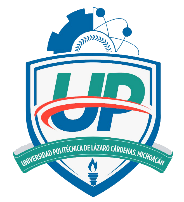 FORMATO PARA SOLICITUD DE CARTAS DE PRESENTACIÓNDEPARTAMENTO DE VINCULACIÓN	NO. FOLIO:	 	NOMBRE DEL ALUMNO:FORMATO PARA SOLICITUD DE CARTAS DE PRESENTACIÓNDEPARTAMENTO DE VINCULACIÓN	NO. FOLIO:	 	NOMBRE DEL ALUMNO:NÚMERO TELEFONICO (ALUMNO):MATRICULA:NOMBRE DE LA CARRERA:GRADO:NUMERO DE SEGURO SOCIAL:NUMERO DE ESTANCIA Y/O ESTADIANOMBRE DE LA EMPRESA:NOMBRE A QUIEN VA DIRIJIDA LA CARTA:CARGO:FECHA DE INICIO: